PLAN DEL ÁREA LOCAL DE EDUCACIÓN ESPECIAL DE DESERT/MOUNTAIN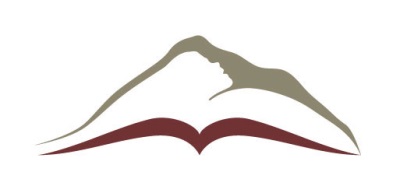 PLAN DEL ÁREA LOCAL DE EDUCACIÓN ESPECIAL AUTÓNOMA DE DESERT/MOUNTAIN17800 HIGHWAY 18 • APPLE VALLEY, CA  92307(760) 552-6700 • (760) 242-5363 FAXResumen de rúbrica SCIAPLAN DEL ÁREA LOCAL DE EDUCACIÓN ESPECIAL DE DESERT/MOUNTAINPLAN DEL ÁREA LOCAL DE EDUCACIÓN ESPECIAL AUTÓNOMA DE DESERT/MOUNTAIN17800 HIGHWAY 18 • APPLE VALLEY, CA  92307(760) 552-6700 • (760) 242-5363 FAXResumen de rúbrica SCIAPLAN DEL ÁREA LOCAL DE EDUCACIÓN ESPECIAL DE DESERT/MOUNTAINPLAN DEL ÁREA LOCAL DE EDUCACIÓN ESPECIAL AUTÓNOMA DE DESERT/MOUNTAIN17800 HIGHWAY 18 • APPLE VALLEY, CA  92307(760) 552-6700 • (760) 242-5363 FAXResumen de rúbrica SCIAPLAN DEL ÁREA LOCAL DE EDUCACIÓN ESPECIAL DE DESERT/MOUNTAINPLAN DEL ÁREA LOCAL DE EDUCACIÓN ESPECIAL AUTÓNOMA DE DESERT/MOUNTAIN17800 HIGHWAY 18 • APPLE VALLEY, CA  92307(760) 552-6700 • (760) 242-5363 FAXResumen de rúbrica SCIAPLAN DEL ÁREA LOCAL DE EDUCACIÓN ESPECIAL DE DESERT/MOUNTAINPLAN DEL ÁREA LOCAL DE EDUCACIÓN ESPECIAL AUTÓNOMA DE DESERT/MOUNTAIN17800 HIGHWAY 18 • APPLE VALLEY, CA  92307(760) 552-6700 • (760) 242-5363 FAXResumen de rúbrica SCIAPLAN DEL ÁREA LOCAL DE EDUCACIÓN ESPECIAL DE DESERT/MOUNTAINPLAN DEL ÁREA LOCAL DE EDUCACIÓN ESPECIAL AUTÓNOMA DE DESERT/MOUNTAIN17800 HIGHWAY 18 • APPLE VALLEY, CA  92307(760) 552-6700 • (760) 242-5363 FAXResumen de rúbrica SCIAPLAN DEL ÁREA LOCAL DE EDUCACIÓN ESPECIAL DE DESERT/MOUNTAINPLAN DEL ÁREA LOCAL DE EDUCACIÓN ESPECIAL AUTÓNOMA DE DESERT/MOUNTAIN17800 HIGHWAY 18 • APPLE VALLEY, CA  92307(760) 552-6700 • (760) 242-5363 FAXResumen de rúbrica SCIAPLAN DEL ÁREA LOCAL DE EDUCACIÓN ESPECIAL DE DESERT/MOUNTAINPLAN DEL ÁREA LOCAL DE EDUCACIÓN ESPECIAL AUTÓNOMA DE DESERT/MOUNTAIN17800 HIGHWAY 18 • APPLE VALLEY, CA  92307(760) 552-6700 • (760) 242-5363 FAXResumen de rúbrica SCIAPLAN DEL ÁREA LOCAL DE EDUCACIÓN ESPECIAL DE DESERT/MOUNTAINPLAN DEL ÁREA LOCAL DE EDUCACIÓN ESPECIAL AUTÓNOMA DE DESERT/MOUNTAIN17800 HIGHWAY 18 • APPLE VALLEY, CA  92307(760) 552-6700 • (760) 242-5363 FAXResumen de rúbrica SCIAPLAN DEL ÁREA LOCAL DE EDUCACIÓN ESPECIAL DE DESERT/MOUNTAINPLAN DEL ÁREA LOCAL DE EDUCACIÓN ESPECIAL AUTÓNOMA DE DESERT/MOUNTAIN17800 HIGHWAY 18 • APPLE VALLEY, CA  92307(760) 552-6700 • (760) 242-5363 FAXResumen de rúbrica SCIAPLAN DEL ÁREA LOCAL DE EDUCACIÓN ESPECIAL DE DESERT/MOUNTAINPLAN DEL ÁREA LOCAL DE EDUCACIÓN ESPECIAL AUTÓNOMA DE DESERT/MOUNTAIN17800 HIGHWAY 18 • APPLE VALLEY, CA  92307(760) 552-6700 • (760) 242-5363 FAXResumen de rúbrica SCIAPLAN DEL ÁREA LOCAL DE EDUCACIÓN ESPECIAL DE DESERT/MOUNTAINPLAN DEL ÁREA LOCAL DE EDUCACIÓN ESPECIAL AUTÓNOMA DE DESERT/MOUNTAIN17800 HIGHWAY 18 • APPLE VALLEY, CA  92307(760) 552-6700 • (760) 242-5363 FAXResumen de rúbrica SCIAPLAN DEL ÁREA LOCAL DE EDUCACIÓN ESPECIAL DE DESERT/MOUNTAINPLAN DEL ÁREA LOCAL DE EDUCACIÓN ESPECIAL AUTÓNOMA DE DESERT/MOUNTAIN17800 HIGHWAY 18 • APPLE VALLEY, CA  92307(760) 552-6700 • (760) 242-5363 FAXResumen de rúbrica SCIAPLAN DEL ÁREA LOCAL DE EDUCACIÓN ESPECIAL DE DESERT/MOUNTAINPLAN DEL ÁREA LOCAL DE EDUCACIÓN ESPECIAL AUTÓNOMA DE DESERT/MOUNTAIN17800 HIGHWAY 18 • APPLE VALLEY, CA  92307(760) 552-6700 • (760) 242-5363 FAXResumen de rúbrica SCIAPLAN DEL ÁREA LOCAL DE EDUCACIÓN ESPECIAL DE DESERT/MOUNTAINPLAN DEL ÁREA LOCAL DE EDUCACIÓN ESPECIAL AUTÓNOMA DE DESERT/MOUNTAIN17800 HIGHWAY 18 • APPLE VALLEY, CA  92307(760) 552-6700 • (760) 242-5363 FAXResumen de rúbrica SCIAPLAN DEL ÁREA LOCAL DE EDUCACIÓN ESPECIAL DE DESERT/MOUNTAINPLAN DEL ÁREA LOCAL DE EDUCACIÓN ESPECIAL AUTÓNOMA DE DESERT/MOUNTAIN17800 HIGHWAY 18 • APPLE VALLEY, CA  92307(760) 552-6700 • (760) 242-5363 FAXResumen de rúbrica SCIAPLAN DEL ÁREA LOCAL DE EDUCACIÓN ESPECIAL DE DESERT/MOUNTAINPLAN DEL ÁREA LOCAL DE EDUCACIÓN ESPECIAL AUTÓNOMA DE DESERT/MOUNTAIN17800 HIGHWAY 18 • APPLE VALLEY, CA  92307(760) 552-6700 • (760) 242-5363 FAXResumen de rúbrica SCIAPLAN DEL ÁREA LOCAL DE EDUCACIÓN ESPECIAL DE DESERT/MOUNTAINPLAN DEL ÁREA LOCAL DE EDUCACIÓN ESPECIAL AUTÓNOMA DE DESERT/MOUNTAIN17800 HIGHWAY 18 • APPLE VALLEY, CA  92307(760) 552-6700 • (760) 242-5363 FAXResumen de rúbrica SCIAPLAN DEL ÁREA LOCAL DE EDUCACIÓN ESPECIAL DE DESERT/MOUNTAINPLAN DEL ÁREA LOCAL DE EDUCACIÓN ESPECIAL AUTÓNOMA DE DESERT/MOUNTAIN17800 HIGHWAY 18 • APPLE VALLEY, CA  92307(760) 552-6700 • (760) 242-5363 FAXResumen de rúbrica SCIAPLAN DEL ÁREA LOCAL DE EDUCACIÓN ESPECIAL DE DESERT/MOUNTAINPLAN DEL ÁREA LOCAL DE EDUCACIÓN ESPECIAL AUTÓNOMA DE DESERT/MOUNTAIN17800 HIGHWAY 18 • APPLE VALLEY, CA  92307(760) 552-6700 • (760) 242-5363 FAXResumen de rúbrica SCIAPLAN DEL ÁREA LOCAL DE EDUCACIÓN ESPECIAL DE DESERT/MOUNTAINPLAN DEL ÁREA LOCAL DE EDUCACIÓN ESPECIAL AUTÓNOMA DE DESERT/MOUNTAIN17800 HIGHWAY 18 • APPLE VALLEY, CA  92307(760) 552-6700 • (760) 242-5363 FAXResumen de rúbrica SCIAPLAN DEL ÁREA LOCAL DE EDUCACIÓN ESPECIAL DE DESERT/MOUNTAINPLAN DEL ÁREA LOCAL DE EDUCACIÓN ESPECIAL AUTÓNOMA DE DESERT/MOUNTAIN17800 HIGHWAY 18 • APPLE VALLEY, CA  92307(760) 552-6700 • (760) 242-5363 FAXResumen de rúbrica SCIAPLAN DEL ÁREA LOCAL DE EDUCACIÓN ESPECIAL DE DESERT/MOUNTAINPLAN DEL ÁREA LOCAL DE EDUCACIÓN ESPECIAL AUTÓNOMA DE DESERT/MOUNTAIN17800 HIGHWAY 18 • APPLE VALLEY, CA  92307(760) 552-6700 • (760) 242-5363 FAXResumen de rúbrica SCIAPLAN DEL ÁREA LOCAL DE EDUCACIÓN ESPECIAL DE DESERT/MOUNTAINPLAN DEL ÁREA LOCAL DE EDUCACIÓN ESPECIAL AUTÓNOMA DE DESERT/MOUNTAIN17800 HIGHWAY 18 • APPLE VALLEY, CA  92307(760) 552-6700 • (760) 242-5363 FAXResumen de rúbrica SCIAPLAN DEL ÁREA LOCAL DE EDUCACIÓN ESPECIAL DE DESERT/MOUNTAINPLAN DEL ÁREA LOCAL DE EDUCACIÓN ESPECIAL AUTÓNOMA DE DESERT/MOUNTAIN17800 HIGHWAY 18 • APPLE VALLEY, CA  92307(760) 552-6700 • (760) 242-5363 FAXResumen de rúbrica SCIAPLAN DEL ÁREA LOCAL DE EDUCACIÓN ESPECIAL DE DESERT/MOUNTAINPLAN DEL ÁREA LOCAL DE EDUCACIÓN ESPECIAL AUTÓNOMA DE DESERT/MOUNTAIN17800 HIGHWAY 18 • APPLE VALLEY, CA  92307(760) 552-6700 • (760) 242-5363 FAXResumen de rúbrica SCIAPLAN DEL ÁREA LOCAL DE EDUCACIÓN ESPECIAL DE DESERT/MOUNTAINPLAN DEL ÁREA LOCAL DE EDUCACIÓN ESPECIAL AUTÓNOMA DE DESERT/MOUNTAIN17800 HIGHWAY 18 • APPLE VALLEY, CA  92307(760) 552-6700 • (760) 242-5363 FAXResumen de rúbrica SCIAPLAN DEL ÁREA LOCAL DE EDUCACIÓN ESPECIAL DE DESERT/MOUNTAINPLAN DEL ÁREA LOCAL DE EDUCACIÓN ESPECIAL AUTÓNOMA DE DESERT/MOUNTAIN17800 HIGHWAY 18 • APPLE VALLEY, CA  92307(760) 552-6700 • (760) 242-5363 FAXResumen de rúbrica SCIAPLAN DEL ÁREA LOCAL DE EDUCACIÓN ESPECIAL DE DESERT/MOUNTAINPLAN DEL ÁREA LOCAL DE EDUCACIÓN ESPECIAL AUTÓNOMA DE DESERT/MOUNTAIN17800 HIGHWAY 18 • APPLE VALLEY, CA  92307(760) 552-6700 • (760) 242-5363 FAXResumen de rúbrica SCIAPLAN DEL ÁREA LOCAL DE EDUCACIÓN ESPECIAL DE DESERT/MOUNTAINPLAN DEL ÁREA LOCAL DE EDUCACIÓN ESPECIAL AUTÓNOMA DE DESERT/MOUNTAIN17800 HIGHWAY 18 • APPLE VALLEY, CA  92307(760) 552-6700 • (760) 242-5363 FAXResumen de rúbrica SCIAPLAN DEL ÁREA LOCAL DE EDUCACIÓN ESPECIAL DE DESERT/MOUNTAINPLAN DEL ÁREA LOCAL DE EDUCACIÓN ESPECIAL AUTÓNOMA DE DESERT/MOUNTAIN17800 HIGHWAY 18 • APPLE VALLEY, CA  92307(760) 552-6700 • (760) 242-5363 FAXResumen de rúbrica SCIAPLAN DEL ÁREA LOCAL DE EDUCACIÓN ESPECIAL DE DESERT/MOUNTAINPLAN DEL ÁREA LOCAL DE EDUCACIÓN ESPECIAL AUTÓNOMA DE DESERT/MOUNTAIN17800 HIGHWAY 18 • APPLE VALLEY, CA  92307(760) 552-6700 • (760) 242-5363 FAXResumen de rúbrica SCIAPLAN DEL ÁREA LOCAL DE EDUCACIÓN ESPECIAL DE DESERT/MOUNTAINPLAN DEL ÁREA LOCAL DE EDUCACIÓN ESPECIAL AUTÓNOMA DE DESERT/MOUNTAIN17800 HIGHWAY 18 • APPLE VALLEY, CA  92307(760) 552-6700 • (760) 242-5363 FAXResumen de rúbrica SCIAPLAN DEL ÁREA LOCAL DE EDUCACIÓN ESPECIAL DE DESERT/MOUNTAINPLAN DEL ÁREA LOCAL DE EDUCACIÓN ESPECIAL AUTÓNOMA DE DESERT/MOUNTAIN17800 HIGHWAY 18 • APPLE VALLEY, CA  92307(760) 552-6700 • (760) 242-5363 FAXResumen de rúbrica SCIAPLAN DEL ÁREA LOCAL DE EDUCACIÓN ESPECIAL DE DESERT/MOUNTAINPLAN DEL ÁREA LOCAL DE EDUCACIÓN ESPECIAL AUTÓNOMA DE DESERT/MOUNTAIN17800 HIGHWAY 18 • APPLE VALLEY, CA  92307(760) 552-6700 • (760) 242-5363 FAXResumen de rúbrica SCIAPLAN DEL ÁREA LOCAL DE EDUCACIÓN ESPECIAL DE DESERT/MOUNTAINPLAN DEL ÁREA LOCAL DE EDUCACIÓN ESPECIAL AUTÓNOMA DE DESERT/MOUNTAIN17800 HIGHWAY 18 • APPLE VALLEY, CA  92307(760) 552-6700 • (760) 242-5363 FAXResumen de rúbrica SCIAINFORMACIÓN DEL ESTUDIANTEINFORMACIÓN DEL ESTUDIANTEINFORMACIÓN DEL ESTUDIANTEINFORMACIÓN DEL ESTUDIANTEINFORMACIÓN DEL ESTUDIANTEINFORMACIÓN DEL ESTUDIANTEINFORMACIÓN DEL ESTUDIANTEINFORMACIÓN DEL ESTUDIANTEINFORMACIÓN DEL ESTUDIANTEINFORMACIÓN DEL ESTUDIANTEINFORMACIÓN DEL ESTUDIANTEINFORMACIÓN DEL ESTUDIANTEINFORMACIÓN DEL ESTUDIANTEINFORMACIÓN DEL ESTUDIANTEINFORMACIÓN DEL ESTUDIANTEINFORMACIÓN DEL ESTUDIANTEINFORMACIÓN DEL ESTUDIANTEINFORMACIÓN DEL ESTUDIANTEINFORMACIÓN DEL ESTUDIANTEINFORMACIÓN DEL ESTUDIANTEINFORMACIÓN DEL ESTUDIANTEINFORMACIÓN DEL ESTUDIANTEINFORMACIÓN DEL ESTUDIANTEINFORMACIÓN DEL ESTUDIANTEINFORMACIÓN DEL ESTUDIANTEINFORMACIÓN DEL ESTUDIANTEINFORMACIÓN DEL ESTUDIANTEINFORMACIÓN DEL ESTUDIANTEINFORMACIÓN DEL ESTUDIANTEINFORMACIÓN DEL ESTUDIANTEINFORMACIÓN DEL ESTUDIANTEINFORMACIÓN DEL ESTUDIANTEINFORMACIÓN DEL ESTUDIANTEINFORMACIÓN DEL ESTUDIANTEINFORMACIÓN DEL ESTUDIANTEINFORMACIÓN DEL ESTUDIANTENombre del estudiante:Nombre del estudiante:Nombre del estudiante:Nombre del estudiante:Nombre del estudiante:Nombre del estudiante:Nombre del estudiante:Nombre del estudiante:FDN:FDN:Edad:Edad:Discapacidad:Discapacidad:Discapacidad:Discapacidad:Discapacidad:Discapacidad:Grado:Grado:Género:Género:Género: Masculino    Masculino    Masculino    Masculino    Masculino    Femenino Femenino Femenino FemeninoPlantel escolar:Plantel escolar:Plantel escolar:Plantel escolar:Plantel escolar:Plantel escolar:Plantel escolar:Programa/ubicación:Programa/ubicación:Programa/ubicación:Programa/ubicación:Padre/tutor:Padre/tutor:Padre/tutor:Padre/tutor:Padre/tutor:Teléfono de contacto:Teléfono de contacto:Teléfono de contacto:Teléfono de contacto:Teléfono de contacto:Teléfono de contacto:Teléfono de contacto:Teléfono de contacto:Teléfono de contacto:INSTRUCCIONES: Por favor, marque las casillas que mejor describen los apoyos del programa respecto a salud /cuidado personal, comportamiento, instrucción para el estudiante.INSTRUCCIONES: Por favor, marque las casillas que mejor describen los apoyos del programa respecto a salud /cuidado personal, comportamiento, instrucción para el estudiante.INSTRUCCIONES: Por favor, marque las casillas que mejor describen los apoyos del programa respecto a salud /cuidado personal, comportamiento, instrucción para el estudiante.INSTRUCCIONES: Por favor, marque las casillas que mejor describen los apoyos del programa respecto a salud /cuidado personal, comportamiento, instrucción para el estudiante.INSTRUCCIONES: Por favor, marque las casillas que mejor describen los apoyos del programa respecto a salud /cuidado personal, comportamiento, instrucción para el estudiante.INSTRUCCIONES: Por favor, marque las casillas que mejor describen los apoyos del programa respecto a salud /cuidado personal, comportamiento, instrucción para el estudiante.INSTRUCCIONES: Por favor, marque las casillas que mejor describen los apoyos del programa respecto a salud /cuidado personal, comportamiento, instrucción para el estudiante.INSTRUCCIONES: Por favor, marque las casillas que mejor describen los apoyos del programa respecto a salud /cuidado personal, comportamiento, instrucción para el estudiante.INSTRUCCIONES: Por favor, marque las casillas que mejor describen los apoyos del programa respecto a salud /cuidado personal, comportamiento, instrucción para el estudiante.INSTRUCCIONES: Por favor, marque las casillas que mejor describen los apoyos del programa respecto a salud /cuidado personal, comportamiento, instrucción para el estudiante.INSTRUCCIONES: Por favor, marque las casillas que mejor describen los apoyos del programa respecto a salud /cuidado personal, comportamiento, instrucción para el estudiante.INSTRUCCIONES: Por favor, marque las casillas que mejor describen los apoyos del programa respecto a salud /cuidado personal, comportamiento, instrucción para el estudiante.INSTRUCCIONES: Por favor, marque las casillas que mejor describen los apoyos del programa respecto a salud /cuidado personal, comportamiento, instrucción para el estudiante.INSTRUCCIONES: Por favor, marque las casillas que mejor describen los apoyos del programa respecto a salud /cuidado personal, comportamiento, instrucción para el estudiante.INSTRUCCIONES: Por favor, marque las casillas que mejor describen los apoyos del programa respecto a salud /cuidado personal, comportamiento, instrucción para el estudiante.INSTRUCCIONES: Por favor, marque las casillas que mejor describen los apoyos del programa respecto a salud /cuidado personal, comportamiento, instrucción para el estudiante.INSTRUCCIONES: Por favor, marque las casillas que mejor describen los apoyos del programa respecto a salud /cuidado personal, comportamiento, instrucción para el estudiante.INSTRUCCIONES: Por favor, marque las casillas que mejor describen los apoyos del programa respecto a salud /cuidado personal, comportamiento, instrucción para el estudiante.INSTRUCCIONES: Por favor, marque las casillas que mejor describen los apoyos del programa respecto a salud /cuidado personal, comportamiento, instrucción para el estudiante.INSTRUCCIONES: Por favor, marque las casillas que mejor describen los apoyos del programa respecto a salud /cuidado personal, comportamiento, instrucción para el estudiante.INSTRUCCIONES: Por favor, marque las casillas que mejor describen los apoyos del programa respecto a salud /cuidado personal, comportamiento, instrucción para el estudiante.INSTRUCCIONES: Por favor, marque las casillas que mejor describen los apoyos del programa respecto a salud /cuidado personal, comportamiento, instrucción para el estudiante.INSTRUCCIONES: Por favor, marque las casillas que mejor describen los apoyos del programa respecto a salud /cuidado personal, comportamiento, instrucción para el estudiante.INSTRUCCIONES: Por favor, marque las casillas que mejor describen los apoyos del programa respecto a salud /cuidado personal, comportamiento, instrucción para el estudiante.INSTRUCCIONES: Por favor, marque las casillas que mejor describen los apoyos del programa respecto a salud /cuidado personal, comportamiento, instrucción para el estudiante.INSTRUCCIONES: Por favor, marque las casillas que mejor describen los apoyos del programa respecto a salud /cuidado personal, comportamiento, instrucción para el estudiante.INSTRUCCIONES: Por favor, marque las casillas que mejor describen los apoyos del programa respecto a salud /cuidado personal, comportamiento, instrucción para el estudiante.INSTRUCCIONES: Por favor, marque las casillas que mejor describen los apoyos del programa respecto a salud /cuidado personal, comportamiento, instrucción para el estudiante.INSTRUCCIONES: Por favor, marque las casillas que mejor describen los apoyos del programa respecto a salud /cuidado personal, comportamiento, instrucción para el estudiante.INSTRUCCIONES: Por favor, marque las casillas que mejor describen los apoyos del programa respecto a salud /cuidado personal, comportamiento, instrucción para el estudiante.INSTRUCCIONES: Por favor, marque las casillas que mejor describen los apoyos del programa respecto a salud /cuidado personal, comportamiento, instrucción para el estudiante.INSTRUCCIONES: Por favor, marque las casillas que mejor describen los apoyos del programa respecto a salud /cuidado personal, comportamiento, instrucción para el estudiante.INSTRUCCIONES: Por favor, marque las casillas que mejor describen los apoyos del programa respecto a salud /cuidado personal, comportamiento, instrucción para el estudiante.INSTRUCCIONES: Por favor, marque las casillas que mejor describen los apoyos del programa respecto a salud /cuidado personal, comportamiento, instrucción para el estudiante.INSTRUCCIONES: Por favor, marque las casillas que mejor describen los apoyos del programa respecto a salud /cuidado personal, comportamiento, instrucción para el estudiante.INSTRUCCIONES: Por favor, marque las casillas que mejor describen los apoyos del programa respecto a salud /cuidado personal, comportamiento, instrucción para el estudiante.SALUD/CUIDADO PERSONALSALUD/CUIDADO PERSONALSALUD/CUIDADO PERSONALSALUD/CUIDADO PERSONALSALUD/CUIDADO PERSONALSALUD/CUIDADO PERSONALSALUD/CUIDADO PERSONALSALUD/CUIDADO PERSONALSALUD/CUIDADO PERSONALSALUD/CUIDADO PERSONALSALUD/CUIDADO PERSONALSALUD/CUIDADO PERSONALSALUD/CUIDADO PERSONALSALUD/CUIDADO PERSONALSALUD/CUIDADO PERSONALSALUD/CUIDADO PERSONALSALUD/CUIDADO PERSONALSALUD/CUIDADO PERSONALSALUD/CUIDADO PERSONALSALUD/CUIDADO PERSONALSALUD/CUIDADO PERSONALSALUD/CUIDADO PERSONALSALUD/CUIDADO PERSONALSALUD/CUIDADO PERSONALSALUD/CUIDADO PERSONALSALUD/CUIDADO PERSONALSALUD/CUIDADO PERSONALSALUD/CUIDADO PERSONALSALUD/CUIDADO PERSONALSALUD/CUIDADO PERSONALSALUD/CUIDADO PERSONALSALUD/CUIDADO PERSONALSALUD/CUIDADO PERSONALSALUD/CUIDADO PERSONAL Plan de salud especializado Plan de salud especializado Plan de salud especializado Plan de salud especializado Plan de salud especializado Plan de salud especializado Plan de salud especializado Plan de salud especializado Plan de salud especializado Sonda gástrica Sonda gástrica Sonda gástrica Sonda gástrica Sonda gástrica Sonda gástrica Medicamentos Medicamentos Medicamentos Medicamentos Medicamentos Medicamentos Medicamentos Succión Succión Succión Succión Succión Succión Preparación de alimentos Preparación de alimentos Preparación de alimentos Preparación de alimentos Preparación de alimentos Preparación de alimentos Preparación de alimentos Cambio de pañal Cambio de pañal Cambio de pañal Cambio de pañal Cambio de pañal Cambio de pañal Cambio de pañal Cambio de pañal Cambio de pañal Apoyo completo para la alimentación Apoyo completo para la alimentación Apoyo completo para la alimentación Apoyo completo para la alimentación Apoyo completo para la alimentación Apoyo completo para la alimentación Convulsiones semanales Convulsiones semanales Convulsiones semanales Convulsiones semanales Convulsiones semanales Convulsiones semanales Convulsiones semanales Levantarlo / Transferencias Levantarlo / Transferencias Levantarlo / Transferencias Levantarlo / Transferencias Levantarlo / Transferencias Levantarlo / Transferencias Levantarlo / Transferencias Levantarlo / Transferencias Levantarlo / Transferencias Levantarlo / Transferencias Levantarlo / Transferencias Levantarlo / Transferencias Levantarlo / Transferencias Otro: Otro: Otro:COMPORTAMIENTOCOMPORTAMIENTOCOMPORTAMIENTOCOMPORTAMIENTOCOMPORTAMIENTOCOMPORTAMIENTOCOMPORTAMIENTOCOMPORTAMIENTOCOMPORTAMIENTOCOMPORTAMIENTOCOMPORTAMIENTOCOMPORTAMIENTOCOMPORTAMIENTOCOMPORTAMIENTOCOMPORTAMIENTOCOMPORTAMIENTOCOMPORTAMIENTOCOMPORTAMIENTOCOMPORTAMIENTOCOMPORTAMIENTOCOMPORTAMIENTOCOMPORTAMIENTOCOMPORTAMIENTOCOMPORTAMIENTOCOMPORTAMIENTOCOMPORTAMIENTOCOMPORTAMIENTOCOMPORTAMIENTOCOMPORTAMIENTOCOMPORTAMIENTOCOMPORTAMIENTOCOMPORTAMIENTOCOMPORTAMIENTOCOMPORTAMIENTO Plan de comportamiento en marcha Plan de comportamiento en marcha Plan de comportamiento en marcha Plan de comportamiento en marcha Plan de comportamiento en marcha Plan de comportamiento en marcha Plan de comportamiento en marcha Plan de comportamiento en marcha Plan de comportamiento en marcha Plan de comportamiento en marcha Plan de comportamiento en marcha Plan de comportamiento en marcha Agresivo físicamente cada semana Agresivo físicamente cada semana Agresivo físicamente cada semana Agresivo físicamente cada semana Agresivo físicamente cada semana Agresivo físicamente cada semana Agresivo físicamente cada semana Incumple en clase Incumple en clase Incumple en clase Incumple en clase Incumple en clase Incumple en clase Incumple en clase Incumple en clase Incumple en clase Incumple en la escuela Incumple en la escuela Incumple en la escuela Incumple en la escuela Incumple en la escuela Incumple en la escuela Incumple en la escuela huye semanalmente huye semanalmente huye semanalmente huye semanalmente huye semanalmente huye semanalmente huye semanalmente huye semanalmente huye semanalmente huye semanalmente huye semanalmente huye semanalmente Medicado ADHD Medicado ADHD Medicado ADHD Medicado ADHD Medicado ADHD Medicado ADHD Medicado ADHD Paciente de salud mental Paciente de salud mental Paciente de salud mental Paciente de salud mental Paciente de salud mental Paciente de salud mental Paciente de salud mental Paciente de salud mental Paciente de salud mental Paciente de salud mental Otro: Otro: Otro:INSTRUCCIÓNINSTRUCCIÓNINSTRUCCIÓNINSTRUCCIÓNINSTRUCCIÓNINSTRUCCIÓNINSTRUCCIÓNINSTRUCCIÓNINSTRUCCIÓNINSTRUCCIÓNINSTRUCCIÓNINSTRUCCIÓNINSTRUCCIÓNINSTRUCCIÓNINSTRUCCIÓNINSTRUCCIÓNINSTRUCCIÓNINSTRUCCIÓNINSTRUCCIÓNINSTRUCCIÓNINSTRUCCIÓNINSTRUCCIÓNINSTRUCCIÓNINSTRUCCIÓNINSTRUCCIÓNINSTRUCCIÓNINSTRUCCIÓNINSTRUCCIÓNINSTRUCCIÓNINSTRUCCIÓNINSTRUCCIÓNINSTRUCCIÓNINSTRUCCIÓNINSTRUCCIÓN Prueba discreta/ABA Prueba discreta/ABA Prueba discreta/ABA Prueba discreta/ABA Prueba discreta/ABA Prueba discreta/ABA Prueba discreta/ABA Prueba discreta/ABA Prueba discreta/ABA Avisos físicos 80 % + Avisos físicos 80 % + Avisos físicos 80 % + Avisos físicos 80 % + Avisos físicos 80 % + Avisos físicos 80 % + Avisos verbales 80% + Avisos verbales 80% + Avisos verbales 80% + Avisos verbales 80% + Avisos verbales 80% + Avisos verbales 80% + Avisos verbales 80% + Avisos verbales 80% + Avisos verbales 80% + Avisos verbales 80% + Avisos verbales 80% + Avisos verbales 80% + Avisos verbales 80% + Enseñanza estructurada Enseñanza estructurada Enseñanza estructurada Enseñanza estructurada Enseñanza estructurada Enseñanza estructurada Enseñanza estructurada Tecnología de asistencia Tecnología de asistencia Tecnología de asistencia Tecnología de asistencia Tecnología de asistencia Tecnología de asistencia Tecnología de asistencia Tecnología de asistencia Tecnología de asistencia PECS PECS PECS PECS PECS PECS Lenguaje de señas 80% + Lenguaje de señas 80% + Lenguaje de señas 80% + Lenguaje de señas 80% + Lenguaje de señas 80% + Lenguaje de señas 80% + Lenguaje de señas 80% + Lenguaje de señas 80% + Lenguaje de señas 80% + Lenguaje de señas 80% + Lenguaje de señas 80% + Lenguaje de señas 80% + Lenguaje de señas 80% + Otro: Otro: Otro:INCLUSIÓN / INTEGRACIÓN EN EL PROGRAMA DE EDUCACIÓN REGULARINCLUSIÓN / INTEGRACIÓN EN EL PROGRAMA DE EDUCACIÓN REGULARINCLUSIÓN / INTEGRACIÓN EN EL PROGRAMA DE EDUCACIÓN REGULARINCLUSIÓN / INTEGRACIÓN EN EL PROGRAMA DE EDUCACIÓN REGULARINCLUSIÓN / INTEGRACIÓN EN EL PROGRAMA DE EDUCACIÓN REGULARINCLUSIÓN / INTEGRACIÓN EN EL PROGRAMA DE EDUCACIÓN REGULARINCLUSIÓN / INTEGRACIÓN EN EL PROGRAMA DE EDUCACIÓN REGULARINCLUSIÓN / INTEGRACIÓN EN EL PROGRAMA DE EDUCACIÓN REGULARINCLUSIÓN / INTEGRACIÓN EN EL PROGRAMA DE EDUCACIÓN REGULARINCLUSIÓN / INTEGRACIÓN EN EL PROGRAMA DE EDUCACIÓN REGULARINCLUSIÓN / INTEGRACIÓN EN EL PROGRAMA DE EDUCACIÓN REGULARINCLUSIÓN / INTEGRACIÓN EN EL PROGRAMA DE EDUCACIÓN REGULARINCLUSIÓN / INTEGRACIÓN EN EL PROGRAMA DE EDUCACIÓN REGULARINCLUSIÓN / INTEGRACIÓN EN EL PROGRAMA DE EDUCACIÓN REGULARINCLUSIÓN / INTEGRACIÓN EN EL PROGRAMA DE EDUCACIÓN REGULARINCLUSIÓN / INTEGRACIÓN EN EL PROGRAMA DE EDUCACIÓN REGULARINCLUSIÓN / INTEGRACIÓN EN EL PROGRAMA DE EDUCACIÓN REGULARINCLUSIÓN / INTEGRACIÓN EN EL PROGRAMA DE EDUCACIÓN REGULARINCLUSIÓN / INTEGRACIÓN EN EL PROGRAMA DE EDUCACIÓN REGULARINCLUSIÓN / INTEGRACIÓN EN EL PROGRAMA DE EDUCACIÓN REGULARINCLUSIÓN / INTEGRACIÓN EN EL PROGRAMA DE EDUCACIÓN REGULARINCLUSIÓN / INTEGRACIÓN EN EL PROGRAMA DE EDUCACIÓN REGULARINCLUSIÓN / INTEGRACIÓN EN EL PROGRAMA DE EDUCACIÓN REGULARINCLUSIÓN / INTEGRACIÓN EN EL PROGRAMA DE EDUCACIÓN REGULARINCLUSIÓN / INTEGRACIÓN EN EL PROGRAMA DE EDUCACIÓN REGULARINCLUSIÓN / INTEGRACIÓN EN EL PROGRAMA DE EDUCACIÓN REGULARINCLUSIÓN / INTEGRACIÓN EN EL PROGRAMA DE EDUCACIÓN REGULARINCLUSIÓN / INTEGRACIÓN EN EL PROGRAMA DE EDUCACIÓN REGULARINCLUSIÓN / INTEGRACIÓN EN EL PROGRAMA DE EDUCACIÓN REGULARINCLUSIÓN / INTEGRACIÓN EN EL PROGRAMA DE EDUCACIÓN REGULARINCLUSIÓN / INTEGRACIÓN EN EL PROGRAMA DE EDUCACIÓN REGULARINCLUSIÓN / INTEGRACIÓN EN EL PROGRAMA DE EDUCACIÓN REGULARINCLUSIÓN / INTEGRACIÓN EN EL PROGRAMA DE EDUCACIÓN REGULARINCLUSIÓN / INTEGRACIÓN EN EL PROGRAMA DE EDUCACIÓN REGULAR Instrucción directa con adultos Instrucción directa con adultos Instrucción directa con adultos Instrucción directa con adultos Instrucción directa con adultos Instrucción directa con adultos Instrucción directa con adultos Instrucción directa con adultos Instrucción directa con adultos Instrucción directa con adultos Instrucción directa con adultos Apoyo físico/posicionamiento Apoyo físico/posicionamiento Apoyo físico/posicionamiento Apoyo físico/posicionamiento Supervisión segura 80% + Supervisión segura 80% + Supervisión segura 80% + Supervisión segura 80% + Supervisión segura 80% + Supervisión segura 80% + Supervisión segura 80% + Supervisión segura 80% + Supervisión segura 80% + Supervisión segura 80% + Supervisión visual cercana 80% + Supervisión visual cercana 80% + Supervisión visual cercana 80% + Supervisión visual cercana 80% + Supervisión visual cercana 80% + Supervisión visual cercana 80% + Supervisión visual cercana 80% + Supervisión visual cercana 80% + Supervisión visual cercana 80% + Supervisión visual cercana 80% + Otro: Otro: Otro:Describa cada área de necesidad intensiva marcada anteriormente e indique si hay una meta IEP/objetivo escrito para manejar el área. Use hojas adicionales si es necesario para describir todas las necesidades.      Describa cada área de necesidad intensiva marcada anteriormente e indique si hay una meta IEP/objetivo escrito para manejar el área. Use hojas adicionales si es necesario para describir todas las necesidades.      Describa cada área de necesidad intensiva marcada anteriormente e indique si hay una meta IEP/objetivo escrito para manejar el área. Use hojas adicionales si es necesario para describir todas las necesidades.      Describa cada área de necesidad intensiva marcada anteriormente e indique si hay una meta IEP/objetivo escrito para manejar el área. Use hojas adicionales si es necesario para describir todas las necesidades.      Describa cada área de necesidad intensiva marcada anteriormente e indique si hay una meta IEP/objetivo escrito para manejar el área. Use hojas adicionales si es necesario para describir todas las necesidades.      Describa cada área de necesidad intensiva marcada anteriormente e indique si hay una meta IEP/objetivo escrito para manejar el área. Use hojas adicionales si es necesario para describir todas las necesidades.      Describa cada área de necesidad intensiva marcada anteriormente e indique si hay una meta IEP/objetivo escrito para manejar el área. Use hojas adicionales si es necesario para describir todas las necesidades.      Describa cada área de necesidad intensiva marcada anteriormente e indique si hay una meta IEP/objetivo escrito para manejar el área. Use hojas adicionales si es necesario para describir todas las necesidades.      Describa cada área de necesidad intensiva marcada anteriormente e indique si hay una meta IEP/objetivo escrito para manejar el área. Use hojas adicionales si es necesario para describir todas las necesidades.      Describa cada área de necesidad intensiva marcada anteriormente e indique si hay una meta IEP/objetivo escrito para manejar el área. Use hojas adicionales si es necesario para describir todas las necesidades.      Describa cada área de necesidad intensiva marcada anteriormente e indique si hay una meta IEP/objetivo escrito para manejar el área. Use hojas adicionales si es necesario para describir todas las necesidades.      Describa cada área de necesidad intensiva marcada anteriormente e indique si hay una meta IEP/objetivo escrito para manejar el área. Use hojas adicionales si es necesario para describir todas las necesidades.      Describa cada área de necesidad intensiva marcada anteriormente e indique si hay una meta IEP/objetivo escrito para manejar el área. Use hojas adicionales si es necesario para describir todas las necesidades.      Describa cada área de necesidad intensiva marcada anteriormente e indique si hay una meta IEP/objetivo escrito para manejar el área. Use hojas adicionales si es necesario para describir todas las necesidades.      Describa cada área de necesidad intensiva marcada anteriormente e indique si hay una meta IEP/objetivo escrito para manejar el área. Use hojas adicionales si es necesario para describir todas las necesidades.      Describa cada área de necesidad intensiva marcada anteriormente e indique si hay una meta IEP/objetivo escrito para manejar el área. Use hojas adicionales si es necesario para describir todas las necesidades.      Describa cada área de necesidad intensiva marcada anteriormente e indique si hay una meta IEP/objetivo escrito para manejar el área. Use hojas adicionales si es necesario para describir todas las necesidades.      Describa cada área de necesidad intensiva marcada anteriormente e indique si hay una meta IEP/objetivo escrito para manejar el área. Use hojas adicionales si es necesario para describir todas las necesidades.      Describa cada área de necesidad intensiva marcada anteriormente e indique si hay una meta IEP/objetivo escrito para manejar el área. Use hojas adicionales si es necesario para describir todas las necesidades.      Describa cada área de necesidad intensiva marcada anteriormente e indique si hay una meta IEP/objetivo escrito para manejar el área. Use hojas adicionales si es necesario para describir todas las necesidades.      Describa cada área de necesidad intensiva marcada anteriormente e indique si hay una meta IEP/objetivo escrito para manejar el área. Use hojas adicionales si es necesario para describir todas las necesidades.      Describa cada área de necesidad intensiva marcada anteriormente e indique si hay una meta IEP/objetivo escrito para manejar el área. Use hojas adicionales si es necesario para describir todas las necesidades.      Describa cada área de necesidad intensiva marcada anteriormente e indique si hay una meta IEP/objetivo escrito para manejar el área. Use hojas adicionales si es necesario para describir todas las necesidades.      Describa cada área de necesidad intensiva marcada anteriormente e indique si hay una meta IEP/objetivo escrito para manejar el área. Use hojas adicionales si es necesario para describir todas las necesidades.      Describa cada área de necesidad intensiva marcada anteriormente e indique si hay una meta IEP/objetivo escrito para manejar el área. Use hojas adicionales si es necesario para describir todas las necesidades.      Describa cada área de necesidad intensiva marcada anteriormente e indique si hay una meta IEP/objetivo escrito para manejar el área. Use hojas adicionales si es necesario para describir todas las necesidades.      Describa cada área de necesidad intensiva marcada anteriormente e indique si hay una meta IEP/objetivo escrito para manejar el área. Use hojas adicionales si es necesario para describir todas las necesidades.      Describa cada área de necesidad intensiva marcada anteriormente e indique si hay una meta IEP/objetivo escrito para manejar el área. Use hojas adicionales si es necesario para describir todas las necesidades.      Describa cada área de necesidad intensiva marcada anteriormente e indique si hay una meta IEP/objetivo escrito para manejar el área. Use hojas adicionales si es necesario para describir todas las necesidades.      Describa cada área de necesidad intensiva marcada anteriormente e indique si hay una meta IEP/objetivo escrito para manejar el área. Use hojas adicionales si es necesario para describir todas las necesidades.      Describa cada área de necesidad intensiva marcada anteriormente e indique si hay una meta IEP/objetivo escrito para manejar el área. Use hojas adicionales si es necesario para describir todas las necesidades.      Describa cada área de necesidad intensiva marcada anteriormente e indique si hay una meta IEP/objetivo escrito para manejar el área. Use hojas adicionales si es necesario para describir todas las necesidades.      Describa cada área de necesidad intensiva marcada anteriormente e indique si hay una meta IEP/objetivo escrito para manejar el área. Use hojas adicionales si es necesario para describir todas las necesidades.      Describa cada área de necesidad intensiva marcada anteriormente e indique si hay una meta IEP/objetivo escrito para manejar el área. Use hojas adicionales si es necesario para describir todas las necesidades.      Describa cada área de necesidad intensiva marcada anteriormente e indique si hay una meta IEP/objetivo escrito para manejar el área. Use hojas adicionales si es necesario para describir todas las necesidades.      Describa cada área de necesidad intensiva marcada anteriormente e indique si hay una meta IEP/objetivo escrito para manejar el área. Use hojas adicionales si es necesario para describir todas las necesidades.      Describa las intervenciones utilizadas para apoyar al estudiante mencionado en cada una de las áreas marcadas arriba. Proporcione datos que documenten el éxito o el fracaso anterior de intervenciones y adjunte. Se necesita la descripción de la jornada escolar y de la asistencia.       Describa las intervenciones utilizadas para apoyar al estudiante mencionado en cada una de las áreas marcadas arriba. Proporcione datos que documenten el éxito o el fracaso anterior de intervenciones y adjunte. Se necesita la descripción de la jornada escolar y de la asistencia.       Describa las intervenciones utilizadas para apoyar al estudiante mencionado en cada una de las áreas marcadas arriba. Proporcione datos que documenten el éxito o el fracaso anterior de intervenciones y adjunte. Se necesita la descripción de la jornada escolar y de la asistencia.       Describa las intervenciones utilizadas para apoyar al estudiante mencionado en cada una de las áreas marcadas arriba. Proporcione datos que documenten el éxito o el fracaso anterior de intervenciones y adjunte. Se necesita la descripción de la jornada escolar y de la asistencia.       Describa las intervenciones utilizadas para apoyar al estudiante mencionado en cada una de las áreas marcadas arriba. Proporcione datos que documenten el éxito o el fracaso anterior de intervenciones y adjunte. Se necesita la descripción de la jornada escolar y de la asistencia.       Describa las intervenciones utilizadas para apoyar al estudiante mencionado en cada una de las áreas marcadas arriba. Proporcione datos que documenten el éxito o el fracaso anterior de intervenciones y adjunte. Se necesita la descripción de la jornada escolar y de la asistencia.       Describa las intervenciones utilizadas para apoyar al estudiante mencionado en cada una de las áreas marcadas arriba. Proporcione datos que documenten el éxito o el fracaso anterior de intervenciones y adjunte. Se necesita la descripción de la jornada escolar y de la asistencia.       Describa las intervenciones utilizadas para apoyar al estudiante mencionado en cada una de las áreas marcadas arriba. Proporcione datos que documenten el éxito o el fracaso anterior de intervenciones y adjunte. Se necesita la descripción de la jornada escolar y de la asistencia.       Describa las intervenciones utilizadas para apoyar al estudiante mencionado en cada una de las áreas marcadas arriba. Proporcione datos que documenten el éxito o el fracaso anterior de intervenciones y adjunte. Se necesita la descripción de la jornada escolar y de la asistencia.       Describa las intervenciones utilizadas para apoyar al estudiante mencionado en cada una de las áreas marcadas arriba. Proporcione datos que documenten el éxito o el fracaso anterior de intervenciones y adjunte. Se necesita la descripción de la jornada escolar y de la asistencia.       Describa las intervenciones utilizadas para apoyar al estudiante mencionado en cada una de las áreas marcadas arriba. Proporcione datos que documenten el éxito o el fracaso anterior de intervenciones y adjunte. Se necesita la descripción de la jornada escolar y de la asistencia.       Describa las intervenciones utilizadas para apoyar al estudiante mencionado en cada una de las áreas marcadas arriba. Proporcione datos que documenten el éxito o el fracaso anterior de intervenciones y adjunte. Se necesita la descripción de la jornada escolar y de la asistencia.       Describa las intervenciones utilizadas para apoyar al estudiante mencionado en cada una de las áreas marcadas arriba. Proporcione datos que documenten el éxito o el fracaso anterior de intervenciones y adjunte. Se necesita la descripción de la jornada escolar y de la asistencia.       Describa las intervenciones utilizadas para apoyar al estudiante mencionado en cada una de las áreas marcadas arriba. Proporcione datos que documenten el éxito o el fracaso anterior de intervenciones y adjunte. Se necesita la descripción de la jornada escolar y de la asistencia.       Describa las intervenciones utilizadas para apoyar al estudiante mencionado en cada una de las áreas marcadas arriba. Proporcione datos que documenten el éxito o el fracaso anterior de intervenciones y adjunte. Se necesita la descripción de la jornada escolar y de la asistencia.       Describa las intervenciones utilizadas para apoyar al estudiante mencionado en cada una de las áreas marcadas arriba. Proporcione datos que documenten el éxito o el fracaso anterior de intervenciones y adjunte. Se necesita la descripción de la jornada escolar y de la asistencia.       Describa las intervenciones utilizadas para apoyar al estudiante mencionado en cada una de las áreas marcadas arriba. Proporcione datos que documenten el éxito o el fracaso anterior de intervenciones y adjunte. Se necesita la descripción de la jornada escolar y de la asistencia.       Describa las intervenciones utilizadas para apoyar al estudiante mencionado en cada una de las áreas marcadas arriba. Proporcione datos que documenten el éxito o el fracaso anterior de intervenciones y adjunte. Se necesita la descripción de la jornada escolar y de la asistencia.       Describa las intervenciones utilizadas para apoyar al estudiante mencionado en cada una de las áreas marcadas arriba. Proporcione datos que documenten el éxito o el fracaso anterior de intervenciones y adjunte. Se necesita la descripción de la jornada escolar y de la asistencia.       Describa las intervenciones utilizadas para apoyar al estudiante mencionado en cada una de las áreas marcadas arriba. Proporcione datos que documenten el éxito o el fracaso anterior de intervenciones y adjunte. Se necesita la descripción de la jornada escolar y de la asistencia.       Describa las intervenciones utilizadas para apoyar al estudiante mencionado en cada una de las áreas marcadas arriba. Proporcione datos que documenten el éxito o el fracaso anterior de intervenciones y adjunte. Se necesita la descripción de la jornada escolar y de la asistencia.       Describa las intervenciones utilizadas para apoyar al estudiante mencionado en cada una de las áreas marcadas arriba. Proporcione datos que documenten el éxito o el fracaso anterior de intervenciones y adjunte. Se necesita la descripción de la jornada escolar y de la asistencia.       Describa las intervenciones utilizadas para apoyar al estudiante mencionado en cada una de las áreas marcadas arriba. Proporcione datos que documenten el éxito o el fracaso anterior de intervenciones y adjunte. Se necesita la descripción de la jornada escolar y de la asistencia.       Describa las intervenciones utilizadas para apoyar al estudiante mencionado en cada una de las áreas marcadas arriba. Proporcione datos que documenten el éxito o el fracaso anterior de intervenciones y adjunte. Se necesita la descripción de la jornada escolar y de la asistencia.       Describa las intervenciones utilizadas para apoyar al estudiante mencionado en cada una de las áreas marcadas arriba. Proporcione datos que documenten el éxito o el fracaso anterior de intervenciones y adjunte. Se necesita la descripción de la jornada escolar y de la asistencia.       Describa las intervenciones utilizadas para apoyar al estudiante mencionado en cada una de las áreas marcadas arriba. Proporcione datos que documenten el éxito o el fracaso anterior de intervenciones y adjunte. Se necesita la descripción de la jornada escolar y de la asistencia.       Describa las intervenciones utilizadas para apoyar al estudiante mencionado en cada una de las áreas marcadas arriba. Proporcione datos que documenten el éxito o el fracaso anterior de intervenciones y adjunte. Se necesita la descripción de la jornada escolar y de la asistencia.       Describa las intervenciones utilizadas para apoyar al estudiante mencionado en cada una de las áreas marcadas arriba. Proporcione datos que documenten el éxito o el fracaso anterior de intervenciones y adjunte. Se necesita la descripción de la jornada escolar y de la asistencia.       Describa las intervenciones utilizadas para apoyar al estudiante mencionado en cada una de las áreas marcadas arriba. Proporcione datos que documenten el éxito o el fracaso anterior de intervenciones y adjunte. Se necesita la descripción de la jornada escolar y de la asistencia.       Describa las intervenciones utilizadas para apoyar al estudiante mencionado en cada una de las áreas marcadas arriba. Proporcione datos que documenten el éxito o el fracaso anterior de intervenciones y adjunte. Se necesita la descripción de la jornada escolar y de la asistencia.       Describa las intervenciones utilizadas para apoyar al estudiante mencionado en cada una de las áreas marcadas arriba. Proporcione datos que documenten el éxito o el fracaso anterior de intervenciones y adjunte. Se necesita la descripción de la jornada escolar y de la asistencia.       Describa las intervenciones utilizadas para apoyar al estudiante mencionado en cada una de las áreas marcadas arriba. Proporcione datos que documenten el éxito o el fracaso anterior de intervenciones y adjunte. Se necesita la descripción de la jornada escolar y de la asistencia.       Describa las intervenciones utilizadas para apoyar al estudiante mencionado en cada una de las áreas marcadas arriba. Proporcione datos que documenten el éxito o el fracaso anterior de intervenciones y adjunte. Se necesita la descripción de la jornada escolar y de la asistencia.       Describa las intervenciones utilizadas para apoyar al estudiante mencionado en cada una de las áreas marcadas arriba. Proporcione datos que documenten el éxito o el fracaso anterior de intervenciones y adjunte. Se necesita la descripción de la jornada escolar y de la asistencia.       Describa las intervenciones utilizadas para apoyar al estudiante mencionado en cada una de las áreas marcadas arriba. Proporcione datos que documenten el éxito o el fracaso anterior de intervenciones y adjunte. Se necesita la descripción de la jornada escolar y de la asistencia.       Describa las intervenciones utilizadas para apoyar al estudiante mencionado en cada una de las áreas marcadas arriba. Proporcione datos que documenten el éxito o el fracaso anterior de intervenciones y adjunte. Se necesita la descripción de la jornada escolar y de la asistencia.       